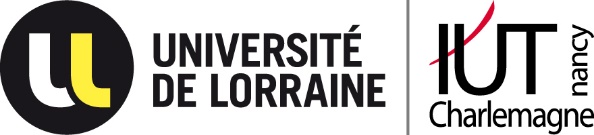 Bordereau d’identification de versement de la taxe d’apprentissage 2023Identification de l’entrepriseNom ou Raison sociale :					Contact TA :		Adresse : 							SIRET :	
Code postal : 							Téléphone : 
Ville : 								Mail : Bénéficiaire de la taxeIUT NANCY-CHARLEMAGNE – 2ter Boulevard Charlemagne – 54052 Nancy CedexDépartement d’affectation :  Techniques de Commercialisation   	                 Gestion des Entreprises et des Administrations   Informatique                                                                Métiers du Multimédia et de l’Internet   Information – Communication                                  IUT Nancy-Charlemagne
VersementMontant du versement :                               €A savoir :Les entreprises désignent les établissements bénéficiaires du solde de la Taxe d’Apprentissage sur la plateforme SOLTéA (via Net-entreprises) par le code UAI ou le nom de l’établissement à partir du 24 mai 2023 : https://www.net-entreprises.fr/
Le code UAI de l’IUT NANCY-CHARLEMAGNE est le 0541324W.
Le reçu libératoire sera automatiquement délivré lors de la désignation des bénéficiaires sur SOLTéA.Nous ne serons plus en mesure de recevoir des versements directs sous forme de chèque ou de virement, ni de générer un reçu fiscal.Portail d’information SOLTéA : https://www.soltea.gouv.fr/espace-public/Pour nous permettre d’effectuer le suivi de votre versement, merci de compléter ce
bordereau et de nous le retourner par e-mail à : iutnc-entreprises@univ-lorraine.fr.